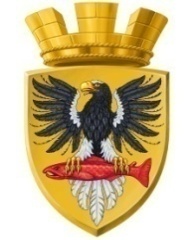 Р О С С И Й С К А Я   Ф Е Д Е Р А Ц И ЯКАМЧАТСКИЙ КРАЙП О С Т А Н О В Л Е Н И ЕАДМИНИСТРАЦИИ ЕЛИЗОВСКОГО ГОРОДСКОГО ПОСЕЛЕНИЯг. ЕлизовоВ соответствии с пунктом 28 части 1 статьи 14 Федерального закона от 06.10.2003 № 131–ФЗ «Об общих принципах организации местного самоуправления в Российской Федерации», статьёй 11 Федерального закона от 28.12.2009 № 381-ФЗ «Об основах государственного регулирования торговой деятельности в Российской Федерации», законом Российской Федерации от 07.02.1995 № 2300-1 «О защите прав потребителей», Указом Президента Российской Федерации от 29.01.1992 № 65 «О свободе торговли», согласно постановления Правительства Камчатского края от 13.08.2010 №351-п «Об утверждении порядка организации ярмарок на территории Камчатского края и продажи товаров на них, а также требований к организации продажи товаров на ярмарках, организуемых на территории Камчатского края», руководствуясь Уставом Елизовского городского поселения, в целях оказания содействия в развитии торговой деятельности, создания условий для развития малого и среднего предпринимательства, более полного обеспечения населения непродовольственными товарами ПОСТАНОВЛЯЮ:Провести ярмарку по продаже непродовольственных товаров (искусственных цветов) (далее – Ярмарка) с 18 апреля 2014 года по 29 апреля 2014 года (с 09-00 до 19-00 часов ежедневно) по улице Завойко в городе Елизово в районе кафе «Hesburger» с привлечением предприятий торговли всех форм собственности, в том числе индивидуальных предпринимателей, зарегистрированных в установленном порядке.Определить организатором Ярмарки администрацию Елизовского городского поселения (далее – организатор Ярмарки).Назначить Управление территориального развития и тарифного регулирования администратором Ярмарки (далее – администратор Ярмарки).Администратору Ярмарки:разработать план мероприятий по организации Ярмарки;контролировать исполнение мероприятий Ярмарки.4.	Предприятиям торговли, в том числе индивидуальным предпринимателям, желающим участвовать в Ярмарке:1)	представить заявки на участие в Ярмарке организатору Ярмарки по адресу: Камчатский край, г. Елизово, ул. В. Кручины, 20, каб. № 19, телефон для справок 8 (415 31) 7-26-83;2)	осуществлять продажу товаров в соответствии с законами Российской Федерации и Правилами продажи отдельных видов товаров;3)	обеспечить ежедневный санитарный порядок рабочего места во время торговли и санитарную уборку по окончании продажи товаров.5.	Управлению делами администрации Елизовского поселения опубликовать (обнародовать) настоящее постановление в средствах массовой информации и разместить на официальном сайте в сети Интернет.6.	Контроль за исполнением настоящего постановления оставляю за собой.Глава администрации Елизовского городского поселения 				 Л.Н. Шеметоваот01 апреля2014 г.№251 -пО проведении ярмарки по продаже непродовольственных товаров на территории города Елизово с 18 апреля 2014 года по 29 апреля 2014 года